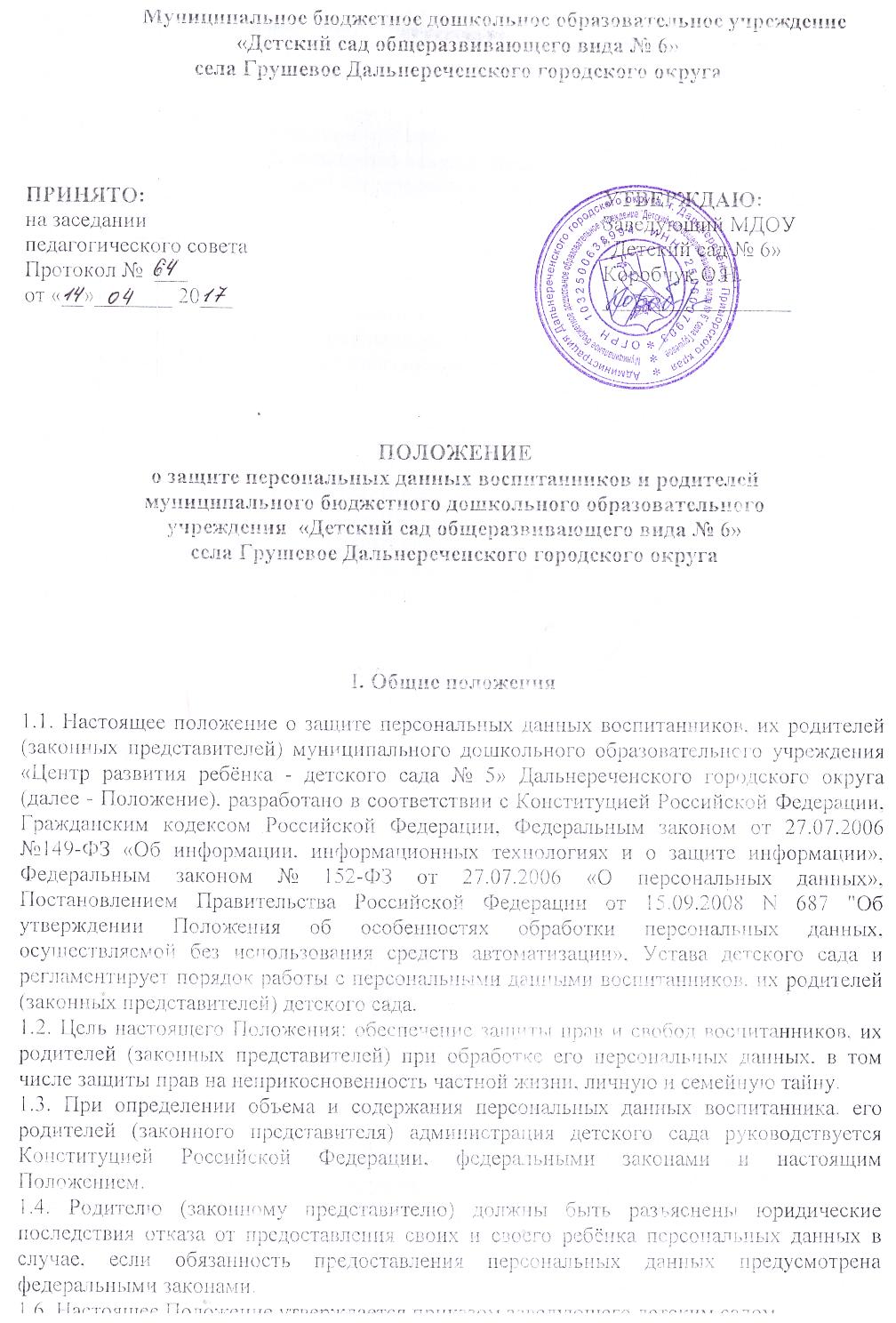    1.6. Настоящее Положение утверждается приказом заведующего детским садом.II. Основные понятия и состав персональных данных воспитанников, их родителей (законных представителей)2.1. Персональные данные – это любая информация, относящаяся к определенному или определяемому на основании такой информации физическому лицу (субъекту персональных данных), в том числе его фамилия, имя, отчество, год, месяц, дата и место рождения, адрес, семейное, социальное, образование, профессия,  другая информация.2.2. Персональные данные воспитанника, его родителя (законного представителя) – сведения о фактах, событиях и обстоятельствах жизни воспитанника, его родителей (законного представителя), позволяющие идентифицировать его личность, необходимые администрации детского сада в связи с осуществлением образовательной деятельности.2.3.  В состав персональных данных воспитанника его родителя (законного представителя) входят:- данные свидетельства о рождении воспитанника;- паспортные данные родителей (законных представителей);- адрес регистрации и проживания, контактные телефоны воспитанника его родителей (законных представителей);- сведения о месте работы (учебы) родителей (законных представителей);- сведения о состоянии здоровья воспитанника;- данные страхового медицинского полиса воспитанника;- страховой номер индивидуального лицевого счета (СНИЛС) воспитанника и одного из родителя;- данные о банковских реквизитах родителя (законного представителя).2.4. При оформлении в детский сад воспитанника, его родителю (законный представитель) необходимо предоставить  следующие документы:- копия свидетельства о рождении;- копия паспорта родителей (законных представителей);- копии документов, подтверждающих законность представления прав ребёнка: постановление об установлении опеки, доверенность на представление интересов ребёнка; свидетельства о браке или разводе (при разных фамилиях ребёнка и родителя);- адрес регистрации и проживания, контактные телефоны воспитанника, его родителей (законных представителей);- сведения о месте работы (учебы) родителей (законных представителей);-   медицинская карта ребёнка;-   справка о состояния здоровья ребенка;- заключение муниципальной психолого-медико-педагогической комиссии (при оформлении в ДОУ для детей с ограниченными возможностями здоровья (с тяжёлыми нарушениями речи);-   копия страхового медицинского полиса воспитанника;- страховой номер индивидуального лицевого счета (СНИЛС) родителя воспитанника.2.5.   При оформлении  компенсаций части родительской платы за содержание ребёнка в детском саду, установленных действующим законодательством, родителю (законный представитель)   необходимо    предоставляет следующие документы:-   копия свидетельства о рождении детей (рождённых в данной семье, усыновлённых, опекаемых приёмных);-   документа, удостоверяющего личность;- свидетельства о браке или разводе (при разных фамилиях ребёнка и родителя);-   копия справки о банковских реквизитах родителя (законного представителя).2.6. При оформлении  льгот по оплате за содержание ребёнка в ДОУ, установленных действующим законодательством, родитель (законный представитель) предоставляет следующие документы в соответствии с видами льгот, на которые претендует:-   справки о составе семьи;-   копии документов, подтверждающих законность представления прав ребёнка:  - постановление об установлении опеки, доверенность на представление интересов ребёнка;- свидетельства о браке или разводе (при разных фамилиях ребёнка и родителя);-   копия справки об инвалидности;-   копия удостоверения многодетной матери.2.7. Работники детского сада могут получить от самого воспитанника данные о:- фамилии, имени, отчестве, дате рождения, месте жительстве воспитанника,- фамилии, имени, отчестве родителей (законных представителей) воспитанника.2.8.Персональные данные воспитанника и родителя (законного представителя) являются   конфиденциальной информацией и не могут быть использованы работниками детского сада  в личных целях.III.   Порядок получения, обработки, хранения персональных данных3.1.   Порядок получения персональных данных:3.1.1. Родитель (законный представитель) предоставляет руководителю или работнику, имеющему допуск к персональным данным воспитанника, достоверные сведения о себе и своём ребёнке, а так же оригиналы и копии требуемых документов.3.1.2. Руководитель детского сада обязан сообщить одному из родителей (законному представителю) о целях, способах и источниках получения персональных данных, а также о характере подлежащих получению персональных данных и возможных последствиях отказа одного из родителей  дать письменное согласие на их получение и на обработку своих персональных данных и своего ребёнка.3.1.3. Работник детского сада не имеет права получать и обрабатывать персональные данные воспитанника и родителя (законного представителя) о его расовой, национальной принадлежности, политических взглядах, религиозных или философских убеждениях.3.1.4. Согласие родителя (законного представителя) не требуется в следующих случаях:- обработка персональных данных осуществляется на основании федерального закона устанавливающего ее цель, условия получения персональных данных и круг субъектов, персональные данные которых подлежат обработке, а также определяющего полномочия руководителя;- по требованию полномочных государственных органов в случаях, предусмотренных федеральным законодательством;- обработка персональных данных осуществляется для статистических или иных научных целей при условии обязательного обезличивания персональных данных;- обработка персональных данных необходима для защиты жизни, здоровья или иных   жизненно важных интересов воспитанника и родителя (законного представителя), если получение его согласия невозможно.3.2. Порядок обработки, передачи и хранения персональных данных:3.2.1. При передаче персональных данных воспитанника и родителя (законного представителя) заведующий детским садом или работник, имеющий допуск к персональным данным, должен соблюдать следующие требования:- не сообщать персональные данные воспитанника или родителя (законного представителя) третьей стороне без письменного согласия, за исключением случаев, когда это необходимо в целях предупреждения угрозы жизни и здоровью воспитанника или родителя (законного представителя), а также в случаях, установленных федеральными законами.- предупредить лиц, получивших персональные данные воспитанника или родителя (законного представителя), о том, что эти данные могут быть использованы лишь в целях, для которых они сообщены, и требовать от этих лиц подтверждения того, что это правило соблюдено. Лица, получившие персональные данные воспитанника или родителя (законного представителя), обязаны соблюдать режим секретности (конфиденциальности).- разрешать доступ к персональным данным воспитанника или родителя (законного представителя) только специально уполномоченным лицам, при этом указанные лица должны иметь право получать только те персональные данные воспитанника или родителя (законного представителя), которые необходимы для выполнения конкретной функции.3.2.2. Хранение и использование документированной информации персональных данных воспитанника или родителя (законного представителя):- персональные данные воспитанника или родителя (законного представителя) могут быть получены, проходить дальнейшую обработку и передаваться на хранение как на бумажных носителях, так и в электронном виде.- персональные данные воспитанников и родителей (законных представителей) хранятся в местах с ограниченным доступом к этим документам.IV. Доступ к персональным данным воспитанников, их родителей (законных представителей)4.1. Право доступа к персональным данным воспитанников и родителей (законных представителей) имеют:-  заведующий детским садом;- заместитель заведующего по воспитательной и методической работе;-  делопроизводитель;-  старший воспитатель;-   медицинская сестра;-    воспитатели;-    учитель-логопед;      Каждый из вышеперечисленных сотрудников даёт расписку о неразглашении персональных данных. Сами расписки должны храниться в одном деле с подлинником Положения. По мере смены должностных лиц эти обязательства должны обновляться.4.2. В целях обеспечения надлежащего выполнения трудовых обязанностей доступ к персональным данным работника может быть предоставлен на основании приказа заведующего детским садом иному работнику, должность которого не включена в список лиц, уполномоченных на получение и доступ к персональным данным.V. Права родителей (законных представителей) на обеспечение защиты персональных данныхРодители (законные представители) имеют право:- на бесплатное получение информации о лицах, которые имеют доступ к персональным данным или которым может быть предоставлен такой доступ, о перечне обрабатываемых персональных данных и источниках их получения, о сроках обработки персональных данных, в т.ч. сроках их хранения;- свободный бесплатный доступ к своим персональным данным, в т.ч. на получение копии любой записи, содержащей персональные данные своего ребёнка, за исключением случаев, предусмотренных федеральным законом;- на требование об исключении или исправлении неверных персональных данных, а также данных, обработанных с нарушением требований ТК РФ или иного федерального закона.- на требование об извещении руководителем всех лиц, которым ранее были сообщены неверные или неполные персональные данные воспитанника или родителя (законного представителя), обо всех произведённых в них исключениях, исправлениях или дополнениях; - обжалование в суд любых неправомерных действий или бездействия руководителя при обработке и защите его или своего ребёнка персональных данных.VI. Обязанности родителей (законных представителей) в целях обеспечения достоверности своих персональных данных и своих детейВ целях обеспечения достоверности своих персональных данных и своих детей родители (законные представители) обязаны:- при оформлении в детский сад представлять о себе и своём ребёнке достоверные сведения в порядке и объёме, предусмотренном настоящим Положением и законодательством РФ; -   в случае изменения своих персональных данных и своего ребёнка, указанных в п. 2.3 настоящего Положения сообщать об этом руководителю в разумные сроки.VII. Ответственность за нарушение норм, регулирующих обработку и защиту персональных данных7.1. Защита прав воспитанника и родителя (законного представителя), установленных законодательством Российской Федерации и настоящим Положением, осуществляется судом в целях пресечения неправомерного использования персональных данных воспитанника и родителя (законного представителя), восстановления нарушенных прав и возмещения причиненного ущерба, в том числе морального вреда.7.2.Лица, виновные в нарушении норм, регулирующих получение, обработку и защиту персональных данных воспитанника и родителя (законного представителя), привлекаются к дисциплинарной и материальной ответственности, а также привлекаются к гражданско-правовой, административной и уголовной ответственности в порядке, установленном федеральными законами.7.3. Руководитель ДОУ за нарушение норм, регулирующих получение, обработку и защиту персональных данных воспитанника и родителя (законного представителя), несет административную ответственность, а также возмещает ущерб, причиненный неправомерным использованием информации, содержащей персональные данные воспитанника и родителя (законного представителя).